                      Муниципальное общеобразовательное учреждениегимназия № 4ИССЛЕДОВАТЕЛЬСКИЙ ПРОЕКТИстория одной военной песни«Прощальная комсомольская»Авторы проекта:учащиеся 7 «Б» классаМОУ гимназии №4Руководитель проекта:классный руководитель 7 «Б» классаДеревнина Елена Вячеславовнаг. Лыткарино2018 годОглавлениеВведение	.	.	.	.	.	.	.	.	.	.       3-5Основная частьВоенная песня – особый вид музыкально - поэтического творчества  .	.	.	.	.	.	.	.	.       6-7                                                                                       2. Об авторе песни «Прощальная комсомольская».       .	.       8-9		        3. История создания песни «Прощальная комсомольская»Заключение         .         .          .          .         .         .          .          .        .     11Источники           .         .          .          .         .         .          .          .        .     12                                                         Введение«Песни военных лет!... Иной раз задумываешься: за что их так любят и помнят в народе, сохраняют в памяти долгие годы, берегут, как святыню? Наверное, за простоту и душевность, мелодичность и запоминаемость, демократичность поэтического и музыкального языка. И все-таки думается, главное достоинство, отличающее военные от любых других песен – удивительный оптимизм, неиссякаемая вера в дружбу, в любовь, во все лучшее, что есть в человеке, в те идеалы, за которые люди боролись, шли на подвиг и на смерть». Песни Великой Отечественной войны занимают особое место в отечественном музыкальном творчестве. Написанные в годы тяжелых испытаний, разные по своей манере, они наполняли жизнь людей, звали весь народ к борьбе во имя победы. И сегодня песни военных лет предстают перед слушателем как памятники истории, овеянные романтикой эстетического воздействия, трогают сердца величием подвига.Два года наш класс вместе с другими  учащимися 5 и 6 классов  инсценировал военные песни. Нами было выявлено огромное многообразие песенных произведений военной тематики, была проведена классификация военных песен по различным признакам. В прошлом году наш 6 «Б» класс участвовал также в школьном Конкурсе смотра строя и песни. Для этого нам необходимо было выбрать песню, исполняя которую мы  смогли бы маршировать. Выбор пал на песню «Катюша». Мелодию знали все ребята нашего дружного класса. В этом учебном году нами было решено продолжить работу по изучению проблемы военно-песенной культуры, более подробно изучить некоторые военные песни, чтобы способствовать их популяризации. Военная песня всегда была явлением, объединяющим нацию, и в этом ее огромная сила. Но, помимо этого, военная песня несет в себе заряд бодрости и оптимизма, гамму лирических чувств, обостренных разлукой и возможностью смерти. Все это важнейшие духовные ценности, осознаваемые и разделяемые многими поколениями. Именно они никогда не потеряют своей актуальности. Следовательно, изучение и сохранение военной песни является важнейшей проблемой современности. Актуальность проблемы усиливается потенциальной возможностью, заложенной в военной песне, к предотвращению личностного распада, к формированию чувства сопричастности к огромному историческому пласту предшествующих поколений, к разделенности исторической судьбы с предшествующими поколениями.Объектом исследования является военная песня как особый вид музыкально-поэтического творчества.Предмет исследования – история создания песни «Прощальная комсомольская».Цель работы – расширение знаний о военной песне как особом виде музыкально - поэтического творчества.Для достижения цели необходимо решить следующие задачи:-рассмотреть военную песню как особый вид музыкально - поэтического творчества;-узнать историю создания песни «Прощальная комсомольская»;-создать буклет о военной песне.В качестве методов исследования использовались: исторический метод, предполагающий исследование возникновения военной песни, в результате чего получены дополнительные знания об изучаемом объекте; анализ различных источников, в том числе первоисточников (киноматериалов, литературного и музыкального текстов песен).                                                                                                            Проанализировав объем и направленность работ, мы составили примерный план нашего исследования:О военной песне написано много. Она стала объектом большой литературы – публицистической и научной, художественной и мемуарной. Кроме того, многие военные песни звучат в отечественных кинофильмах, создавая определенную эмоциональную атмосферу, подчеркивая национальный и исторический колорит, передавая чувства персонажей… У героев-фронтовиков своё особое мнение - они убеждены, что «малый жанр песни вмещает большое содержание – в нем философия и эстетика, душа народа».Сегодня солдаты, дети и внуки тех, кто отстоял свободу и независимость Родины, свято хранят и приумножают традиции отцов. Новые времена – новые песни. Но и новые песни с их «сегодняшней» интонацией несут тот же заряд оптимизма, патетики, сердечности и непримиримости, как это было в песнях героической военной поры.Основная часть«История военной песни»Глава 1. Военная песня – особый вид музыкально-поэтического творчестваВ данном исследовании мы будем говорить об одном из музыкальных произведений, которое написано в песенном жанре и отражает жизненные впечатления на фоне событий Великой Отечественной войны, имевшее распространение во время военных событий и оказавшее влияние на духовную жизнь как армии, так и гражданского населения.«Песня — наиболее простая, но распространенная форма вокальной музыки, объединяющая поэтический текст с несложной, легко запоминающейся мелодией. Песня может исполняться как одним певцом, так и хором. Песни поют как с инструментальным сопровождением, так и без него (a cappella). Мелодия песни является обобщённым, итоговым выражением образного содержания текста в целом». Песня, особенно военная – это тот жанр, который способен точно и емко передать атмосферу времени. «Песня больше и чаще, чем любой другой жанр искусства, может и умеет впечатываться в эпоху, в тот или иной ее отрезок. Впечатывается намертво!» – утверждал поэт Р. РождественскийИстория военной песни неотделима от истории государства. Анализ текстов песен различных периодов войны показал, что содержание их менялось вместе с исторической ситуацией в стране. В них отражены все события, происходящие в Отечестве: ожидание войны, начало войны, поражение, победа и т. д. В песнях довоенного периода чаще звучит призыв к объединению перед лицом опасности и уверенность в победе, в них говорится о прославлении нашей Отчизны и гордости за нашу армию, наш народ. Люди еще живут мирной жизнью и не испытывают страха перед войной, зато сильна уверенность в непобедимости. Основное отличие песен, созданных в первые годы после окончания войны, состоит в том, что в них больше позитивных эмоций: радость победы, возвращение домой, встречи с близкими людьми, да и просто счастье, что жив. К этому необходимо добавить грусть от расставания с боевыми друзьями, со многими из которых прожито немало тяжелых дней.«…Они написаны в разное время – не только в дни войны, но и до нее, и после победы, - но рассказывают об одном - о высокой судьбе поколения, юность которого прошла в огне сражений. Война для этого поколения была самым трудным испытанием, которое юноши сорок первого года с честью выдержали. Для целого поколения поэтов война против фашистских захватчиков стала высшим мерилом верности и самоотверженности, честности и благородства, мужества и бесстрашия. Созданные в годы войны произведения являют собой образцы творчества, наполненного огненным дыханием эпохи, подлинным новаторским устремлением и жанровым многообразием. Как высочайший взлет душевного порыва запечатлен подвиг народа в песнях. Еще на фронте родилась крылатая фраза: «Фронтовая песня – летопись войны!»При знакомстве с военными песнями обращает на себя внимание огромное разнообразие песенных произведений, ведь вся история нашей армии нашла достойное и яркое воплощение в песнях, которые являются, по образному выражению композитора В. Соловьева-Седого, «барометром своего времени». «Одни песни воевали в период становления Советской власти, носили буденовку и мчались с эскадронами Первой Конной; другие стояли в дозорах с часовыми Родины у высоких берегов Амура и в горных ущельях Тянь-Шаня; третьи сражались на фронтах Великой Отечественной войны, воодушевляя тех, кто громил врага и кто помогал армии в тылу; четвертые вместе с воинами несут боевую армейскую и флотскую вахту сегодня, их поют в солдатском строю, исполняют на армейской и флотской сцене, они звучат в казарме и корабельном кубрике». Военная песня - безусловное достояние каждой нации. В настоящее время именно в этом пласте песенного творчества сосредоточен огромный потенциал, позволяющий предположить, что военная песня вполне способна стать стержнем в духовном обновлении нации, в ее духовном оздоровлении. Поэтому мы решили более подробно изучать историю создания военных песен и попытаться их популяризировать. О результатах этой работы расскажем в следующей главе.Глава 2. Об авторе песни «Прощальная комсомольская» Дми́трий  Я́ковлевич  Покра́сс (1899—1978) — советский композитор, дирижёр, пианист. Народный артист СССР (1975). Лауреат Сталинской премии второй степени (1941). БиографияДмитрий Яковлевич Покрасс родился 26 октября (7 ноября) 1899 года в Киеве. В возрасте восьми лет в поисках заработка исполнял куплеты, отбивал чечётку, гастролируя по городам, впитывая музыку окраин старого Киева, музыку военных оркестров, еврейских свадеб и вечеринок, кинематографов, синагогальных служб и весёлых украинских плясок.В 1914—1917 годах обучался в Петроградской консерватории по классу фортепиано у М. И. Гелевера. Студентом сочинял романсы и песни для артистов варьете. Издал серию романсов «Ирмочка» («Гримасы жизни») с предуведомлением: «Интимные песенки кабаре жанра Изы Кремер, А. Н. Вертинского, Сабинина, В. Я. Хенкина». В музыке романсов копировал стилистические манеры известных салонных артистов, использовал обороты модных танго, тустепа, вальс-бостона. Писал песенки «интимного жанра» для исполнителя В. Шуйского («Стыдливая чайная роза», «Вы улыбнулись мне», «Мичман Джонс», «Танго Долорес», на стихи П. Д. Германа, О. Осенина)В 1917 году вернулся в Киев, работал аккомпаниатором. В 1919 году в Ростове-на-Дону работал в эстрадном театре «Кривой Джимми». В этом же году написал «Марш Дроздовского полка». В 1919—1921 годах служил в Первой Конной армии. В честь занятия Ростова Первой Конной армией написал песню, получившую всенародную известность, «Марш Будённого» (1920, стихи А. А. Д’Актиля). Однополчанам Первой Конной армии посвятил ещё несколько произведений («Гей-гей, седлай коней», стихи Д. Бедного, кантату «Вперёд», песню-марш «Красные кавалеристы» — обе на стихи С. К. Минина).С 1923 года жил в Москве, работал в разных жанрах эстрадной музыки. Писал музыку для театров миниатюр и кабаре, в «Альказаре» аккомпанировал Т. Церетели, цыганскому хору, исполнительницам цыганской песни Е. Доберо, О. Варгиной. Пытался преодолеть инерцию эстрадных штампов в романсах на тексты «высокой» поэзии — стихи А. Блока («Я у ног твоих»), И. Северянина («Я чувствую, как падают цветы») и др.В 1923—1926 годах — главный дирижёр и заведующий музыкальной частью московских театров «Палас» и «Эрмитаж». В 1926—1936 годах главный дирижёр и заведующий музыкальной частью Московского мюзик-холла. С 1932 по 1954 год работал в соавторстве с братом Даниилом Покрассом.Братьям принадлежат популярные песни, в том числе «Конноармейская» (из кинофильма «Рабоче-крестьянская», сл. А. А. Суркова, 1936), «Москва майская» (из кинофильма «Двадцатый май», сл. В. И. Лебедева-Кумача, 1937), «Прощание» («Прощальная комсомольская», сл. М. В. Исаковского, 1938), «То не тучи, грозовые облака» (из кинофильма «Я — сын трудового народа», сл. А. А. Суркова, 1938), «Если завтра война» (сл. Лебедева-Кумача, 1938), «Марш танкистов» и «Три танкиста» (из кинофильма «Трактористы», сл. Б. С. Ласкина, 1939), «Не скосить нас саблей острой» (из кинофильма «Дума про казака Голоту», сл. Лебедева-Кумача, 1937).В 1936—1972 гг. — художественный руководитель эстрадного оркестра ЦДКЖ. Автор песен, музыки к фильмам, а также музыки к драматическим спектаклям.После кончины брата Дмитрий написал «Марш мотопехоты» (стихи Е. А. Долматовского, 1957), «Великий город» («Песня о Москве», стихи А. Пришельца, 1974), «Люба, Любушка, Любовь» (стихи П. М. Градова), «Родной городок» (ст. М. А. Светлова, 1975), «Марш БАМ» (ст. М. Вершинина, 1975). Автор музыки к драматическим спектаклям «Красные дьяволята» (1950), «Конармия» (1950), произведений для скрипки[1], романсов.Небольшого роста, тучный, Покрасс был артистичен и, выступая в роли концертмейстера или дирижёра, неизменно привлекал к себе внимание и завоёвывал симпатии зрителей. На сцене Покрасс демонстрировал холерический темперамент, бурю эмоций. Он никогда не мог сидеть за роялем, а играл стоя, приплясывая и подпрыгивая. Покрасс владел роялем мастерски, обладал оригинальной, размашистой и бравурной манерой игры.Музыка братьев Покрасс яркая, динамичная, прекрасно оркестрованная, несёт большой заряд позитивных эмоций. Мелодии Покрассов удобны для пения, хорошо запоминаются, одинаково выигрышные для исполнения как певцами, так и духовыми оркестрами. Особенно удачны марши («Марш танкистов», «Марш Будённого», «Москва майская», «Три танкиста» и т. д.)Дмитрий Яковлевич Покрасс умер 20 декабря 1978 года. Похоронен в Москве на Новодевичьем кладбище (участок № 4)Награды и премииСталинская премия второй степени (1941) — за музыку к фильмам «Мы из Кронштадта» (1936) и «Если завтра война» (1938)народный артист Чечено-Ингушской АССР (1964)заслуженный деятель искусств РСФСР (1957)[1]народный артист РСФСР (1963)народный артист СССР (1975)два ордена Трудового Красного Знамени (1938, 20.11.1969)орден Красной Звезды (1943)орден «Знак Почёта» (1947)Золотая медаль имени А. В. Александрова (1973).Глава 3.История создания песни «Прощальная комсомольская»Песня "Прощание", или как еще ее называют, "Дан приказ: ему - на запад...", была создана в 1937 году.Вначале появились стихи Михаила Васильевича Исаковского (1900-1973), опубликованные 4 февраля 1936 года в смоленской газете "Большевистский молодняк". Всего шесть строф... Но как много было в них сказано! Как зримо и образно запечатлено в них время!В том же 1936 году комсомольский журнал "Молодой колхозник" перепечатал эти стихи в своем четвертом номере. А ровно год спустя в том же журнале они были опубликованы уже вместе с нотами под названием "Прощальная комсомольская". Автором музыки новой песни был композитор Дмитрий Покрасс.Стихотворение Исаковского послужило источником вдохновения не только для композитора. Влияние его легко обнаружить во многих живописных работах, скульптурных композициях: и в картине украинского художника А. Ацманчука "Дан приказ...", и в полотне московского художника Е. Расторгуева "Юность", и в скульптуре В. Бородая "Уходили комсомольцы...". А ведь на создание этих стихов М. В. Исаковского, в свою очередь, тоже вдохновило произведение искусства.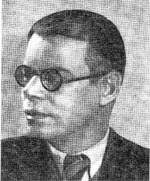                                       Михаил Васильевич ИсаковскийВпрочем, вот что написал он сам по этому поводу в книге "На ельнинской земле (Автобиографические страницы)":"Стихотворение "Прощание" возникло у меня в 1935 году, когда появился кинофильм "Подруги".В кинофильме, в частности, показан комсомольский митинг. С митинга комсомольцы и комсомолки уходили прямо на фронт, прямо в бой.Они на ходу прощались друг с другом. И уже простившись, кто-либо оборачивался и кричал другому:- Пиши!..- Куда? - отзывался другой.- Не знаю...Вот отсюда и возникла строка стихотворения:«Напиши... куда-нибудь.»На митинге присутствовала и одна старая женщина, напутствовавшая комсомольцев и желавшая им:- Если смерти, то скорой... (то есть смерти без особых мучений). Если раны, то малой...Очевидно, отсюда в мое стихотворение вошли такие слова (хотя я вложил их в уста девушки, а не старой женщины):И родная отвечала:- Я желаю всей душой,Если смерти, то - мгновенной,Если раны - небольшой..."Фильм "Подруги" режиссера Л. Арнштама, снятый в 1935 году на "Ленфильме", пользовался в свое время большим успехом, демонстрировался на экранах не только у нас в стране, но и за рубежом. А такой чести в довоенные годы удостаивались немногие наши картины.В нем рассказывалось о трех девушках с питерской рабочей окраины, чье детство кончилось с началом первой мировой войны, а юность шла в боях за власть Советов.В 1919 году, когда Юденич наступал на красный Петроград, Зоя, Наташа и Ася (так звали героинь фильма, роли которых прекрасно сыграли актрисы 3. Федорова, Н. Зарубина и Я. Жеймо) в числе первых вступили в комсомол и откликнулись на призыв партии встать на защиту родного города.На М. В. Исаковского, побывавшего на премьере фильма "Подруги" в одном из московских кинотеатров, эпизод прощания героев перед отправкой на фронт, их сбивчивые и немногословные диалоги произвели особенно сильное впечатление. В его памяти восстанавливались события гражданской войны, свидетелем которой он был. Вот так же провожал он на фронт своих товарищей, ельнинских комсомольцев, на родной Смоленщине в далеком 1919 году. В написанном затем стихотворении очень точно передал он характер именно гражданской войны.Вряд ли такие суровые слова: "если смерти, то- мгновенной..." - да еще из уст девушки могли появиться в стихотворении о других людях, прощающихся на другой войне, в другие времена!Но за этим четверостишием следует и такое:А всего сильней желаюЯ тебе, товарищ мой,Чтоб со скорою победойВозвратился ты домой..."Эти две последние строчки четверостишия вспоминал Исаковский, - появились уже не в результате просмотра кинофильма "Подруги", а пришли ко мне с ельнинского вокзала, пришли из того декабрьского вечера, когда мы желали каждому из отъезжавших товарищей своих именно того,Чтоб со скорою победойВозвратился ты домой...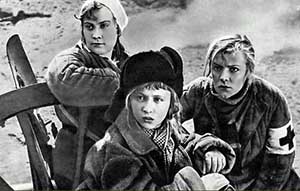 Если бы я видел только кинофильм "Подруги", но никогда сам лично не провожал бы комсомольцев на фронт, то стихотворение "Прощание"... вряд ли было бы написано...Очевидно, то, что пережил когда-то поэт и что хранится в его памяти, в его душе, вдруг как бы вспыхивает от другого события, от другого переживания, совсем недавнего. Или наоборот: недавнее событие, недавнее переживание "загорается" от столкновения с тем, что случилось когда-то раньше и что хранилось в "запаснике" памяти поэта.В результате получается та поэтическая "плавка", которая выливается на бумаге в виде законченного стихотворения.Конечно, бывает и совсем по-другому. Но в данном случае получилось именно так, как я рассказал об этом".Музыка, которую написал Д. Я. Покрасс, теперь просто неотделима от этих стихов. Буденовец, боец Первой Конной, автор многих других замечательных песен, начиная со знаменитого "Марша Буденного", он встретился в стихах Исаковского со знакомой, близкой и дорогой ему темой гражданской войны и создал песню, положившую начало новому расцвету его творчества.Первым исполнителем "Прощальной комсомольской" стал известный советский артист, один из основателей Московского театра сатиры - Дмитрий Лазаревич Кара-Дмитриев. "Слова Михаила Исаковского, музыка Дмитрия Покрасса, барабан и фуражка - мои" - так объявлял артист этот номер, выходя на эстраду. В военной фуражке на высоко поднятой седой голове, аккомпанируя себе на барабане, переброшенном через плечо, и не на каком-нибудь особом, а таком, какой можно было приобрести в любом магазине игрушек, артист вдохновенно чеканил слова песни: "Дан приказ: ему - на запад..." И при этом бил по барабану не палочками, а пальцами. Перемена ритма и то, как исполнитель бил в барабан (то тише, то громче, то словно лаская его кожу), помогали создать определенное настроение у зрителей и слушателей.Волнующее содержание песни, превосходная манера ее исполнения артистом, соединяющая лирику и юмор с высокой патетикой, острое и безошибочное чувство ритма проявились в этом номере с особенным блеском. Успех ее был необыкновенно велик и, как справедливо отмечено в исследованиях и воспоминаниях очевидцев исполнения Кара-Дмитриевым этой песни, способствовал обновлению эстрадного репертуара тех лет.Спустя годы, в своем письме к Дм. Покрассу от 30 сентября 1968 года, Д. Кара-Дмитриев вспоминал:"Я первый исполнитель этой комсомольской песни, которую Вы предложили мне и четко, вдохновенно спели за моим пианино. Я с удовольствием выступал во всех концертах у себя на Родине, на Украине, в Заполярье, на Дальнем Востоке, в Германии, в Польше, на Кавказе, в Ташкенте, в Ашхабаде, в Ереване, а во дворце в Иране после моего выступления меня подняли иранцы вместе с барабаном на руки и почетно отнесли в соседний зал".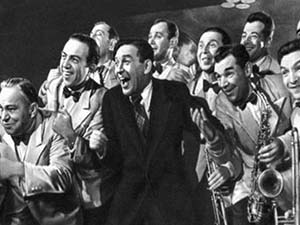 Песню эту с успехом пел и Леонид Осипович Утесов, который дал ей свою оригинальную трактовку, и многие другие певцы и певицы. Ее блестяще аранжировал для духового оркестра замечательный советский военный дирижер и композитор генерал-майор С. А. Чернецкий, и она постоянно звучала на военных парадах на Красной площади.Было и еще одно немаловажное обстоятельство, объясняющее, почему эта песня особенно широкое распространение получила в конце 30-х годов, - это была пора первых после интервенции и гражданской войны военных испытаний, выпавших на долю нашей Родины: Хасан и Халхин-Гол на востоке, а на западе война с белофиннами, освободительный поход в Западную Украину и Белоруссию, вызволение Бессарабии и Буковины. Так было в жизни: ему - на запад, ей - в другую сторону.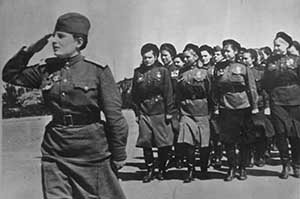 Фильм Подруги режиссера Л. АрнштамаА когда пришла на нашу землю Великая Отечественная война и принесла с собой столько бед и разлук, прощаний и расставаний, песня Исаковского и Покрасса стала заклинанием и обещанием встречи после победы, до которой оставалось долгих четыре года. Но слова о ней так нужны были людям в ту суровую пору!Песня "Прощальная комсомольская" живет и сегодня как свидетельство единства поколений и продолжения славных боевых традиций.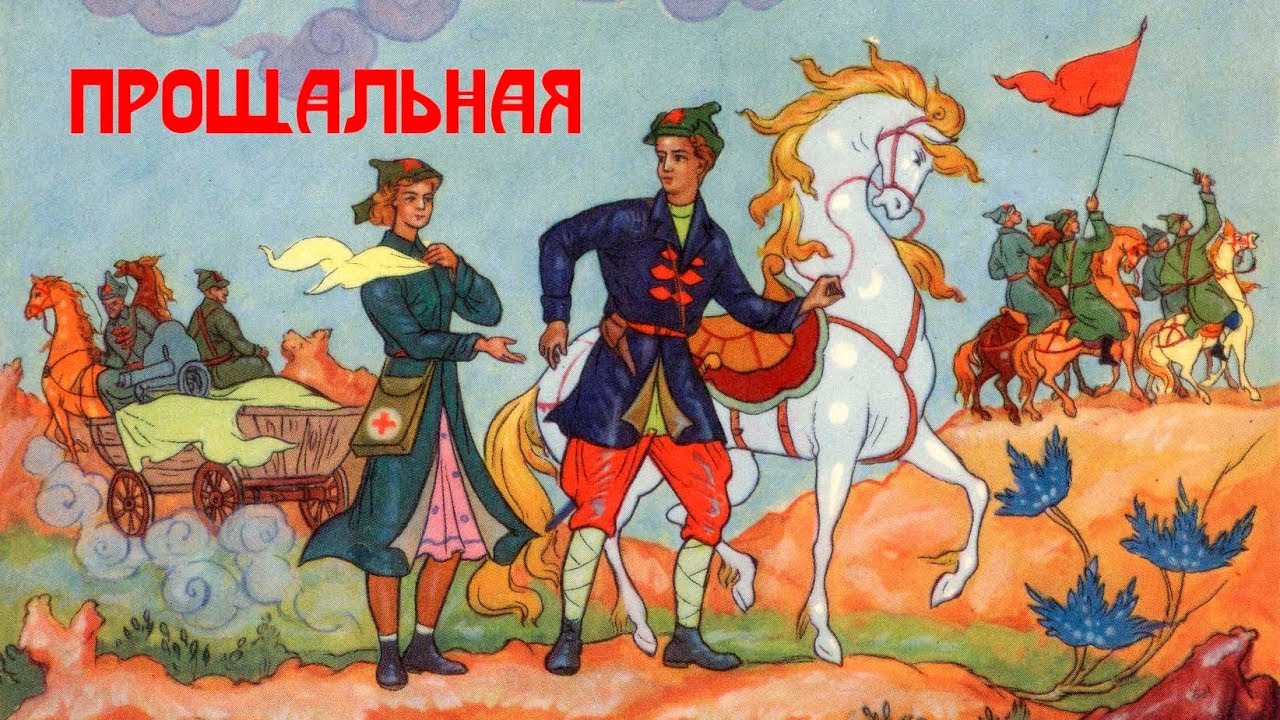 ЗаключениеКогда пришла на нашу землю Великая Отечественная война и принесла с собой столько бед и разлук, прощаний и расставаний, песня Исаковского и Покрасса стала заклинанием и обещанием встречи после победы, до которой оставалось долгих четыре года. Но слова о ней так нужны были людям в ту суровую пору!Песня «Прощальная комсомольская» живет и сегодня как свидетельство единства поколений и продолжения славных боевых традиций.В ходе работы над проектом были решены поставленные задачи: проанализированы военная песня как особый вид музыкально - поэтического творчества; изучена история создания песни «Три танкиста» и создан буклет об этой песне. Практическая значимость работы, на наш взгляд, состоит в том, что приведенный в ней материал может быть использован для дальнейшего изучения проблемы военно - песенной культуры, а также найти применение на школьных уроках по истории отечественной и мировой культуры, литературы, музыки, истории искусства.Кроме того, материалы, изложенные в буклете, могут стать основой для использования не только на уроках, но также и во внеклассной работе. Они помогут разнообразить формы патриотического воспитания. Наряду с традиционными мероприятиями, такими как: встречи с ветеранами, конкурсы военно-патриотической песни, плакатов, тематические викторины и т.д., можно проводить конкурсы, имеющие более современную техническую направленность: конкурсы фото- и компьютерной графики, мультимедийных и флэш - презентаций, интернет - проекты. Практиковать исполнение песен военных лет в более современной обработке, создавать видеоклипы на эти песни.В дальнейшем, продолжая работу над этой темой, возможно создать целый ряд листовок и буклетов о других военных песнях, а также рассмотреть вопросы, которые связаны с выявлением особенностей воздействия военной песни на личность, а через нее и на духовную жизнь общества.Говорят, сколько судеб, столько и песен. Может ли кто-либо сосчитать, например, количество писем, адресованных композиторам и поэтам, редакциям радио и телевидения, да и просто друзьям, в которых есть волнующая до глубины строка: «Мне кажется, что эта песня про меня…»Разные по жанрам, содержанию и времени создания, но глубокие по замыслу, страстные своей проникновенностью, обладающие большой силой художественного обобщения песни огненных лет подняли песенное искусство на новую ступень.Для ветеранов – это песни их молодости и боевой славы, «песни трудной, но прекрасной боевой юности», для молодежи – это звучащая история Армии и Флота. Она всюду – в строю, на привале и в казарме, в клубе и тесном товарищеском кругу – выступает как неразлучная спутница бойца. Силой эмоционального воздействия она способствует воспитанию безграничной любви к Родине.В своих воспоминаниях-мемуарах Маршал Советского Союза И.Х. Баграмян отмечал: «У народа слабого духом не могли родиться такие песни: песни-призывы, песни, вдохновляющие на справедливую борьбу с врагом, которого надо уничтожить, чтобы спасти Родину, будущее наших детей, счастье и цивилизацию мира… И всегда песня достигала своей благородной цели: звуки ее и слова как нельзя лучше выражали наши собственные чувства, и мы ощущали ее своей, родной, кровной помощницей».«Никто не забыт и ничто не забыто» – эта ставшая привычной фраза не теряет своей истинности от частого повторения. Не забыт и подвиг композиторов наших, чья муза была слышна на весь мир и в грохоте пушек. Она звала к победе сил добра и гуманизма, к справедливому миру на планете. Эти благородные идеи и сегодня актуальны для современной музыки.«Для песни не существует ни времени, ни расстояний, и поэтому она:То в сердце твое застучит горячо,То ласково тронет тебя за плечо,То горе разделит с тобой,Теплом из далекого дома пахнетИ силу в солдатскую душу вольет,На подвиг ведя боевой…. (Л. Ошанин)От самых первых военных залпов и выстрелов и до победного майского салюта, через всю войну прошагали эти песни в боевом солдатском строю». ИсточникиБирюков Ю.Е., Всегда на страже: Рассказы о песнях: Книга для учащихся 5-8 классов средней школы. – М.: Просвещение, 1988. – 283 с.Песни, опаленные войной: Сборник песен. Составитель Ю.Е. Бирюков. - М.: Военное издательство, 1984. – 235 с.Советские композиторы – фронту. Составитель Г.А. Поляновский. – М.: Советский композитор, 1989. – 86 с.Строки, добытые в боях: Поэзия военного поколения. Составитель Л. И. Лазарев. – М.: Детская литература, 1973. – 302 с.Интернет-ресурсы:-https://ru.wikipedia.org/wiki/Покрасс,_Дмитрий_Яковлевич-http://muzruk.info/?p=1103http://www.kozelskcyclopedia.ru/2010-10-05-08-02-07/1-2010-10-05-07-20-18/66–l-r-100-ПРИЛОЖЕНИЕТекст песни «Прощальная комсомольская»Музыка: Дм.и Дан.Покрасс Слова: М. ИсаковскийДан приказ: ему - на запад,Ей - в другую сторону...Уходили комсомольцыНа гражданскую войну.Уходили, расставались,Покидая тихий край."Ты мне что-нибудь, родная,На прощанье пожелай".И родная отвечала:"Я желаю всей душой, —Если смерти, то - мгновенной,Если раны - небольшой.А всего сильней желаюЯ тебе, товарищ мой,Чтоб со скорою победойВозвратился ты домой".Он пожал подруге руку,Глянул в девичье лицо:"А еще тебя прошу я —Напиши мне письмецо"."Но куда же напишу я?Как я твой узнаю путь?" —"Все равно, - сказал он тихо,Напиши... куда-нибудь!"Дан приказ: ему - на запад,Ей - в другую сторону...Уходили комсомольцыНа гражданскую воину.Этапы исследованияПериод выполненияЦели и задачиОрганизационный27-31 января-выбор темы.-распределение обязанностей между учащимися класса.Практический2-8 февраля-сбор информации.-обработка найденного материала.Защита9-22 февраля-оформление материала.-защита проекта.